بسمه تعالي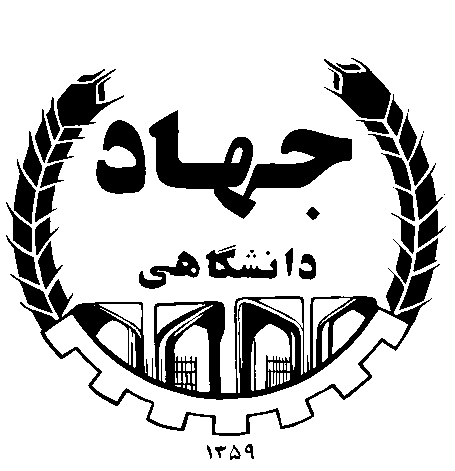 فرم تخصيص اعتبارامضاء و مهر معاونت پژوهشي واحدعنوان طرح : عنوان طرح : عنوان طرح : عنوان طرح : عنوان طرح : عنوان طرح : عنوان طرح : عنوان طرح : عنوان طرح : عنوان طرح : عنوان طرح : عنوان طرح : عنوان طرح : عنوان طرح : عنوان طرح : عنوان طرح : عنوان طرح : عنوان طرح : عنوان طرح : عنوان طرح : عنوان طرح : عنوان طرح : عنوان طرح : عنوان طرح : عنوان طرح : عنوان طرح : عنوان طرح : عنوان طرح : عنوان طرح : كد طرح : .........................     مسئول طرح :  ..........................        جهاد دانشگاهي واحد: ..............................كد طرح : .........................     مسئول طرح :  ..........................        جهاد دانشگاهي واحد: ..............................كد طرح : .........................     مسئول طرح :  ..........................        جهاد دانشگاهي واحد: ..............................كد طرح : .........................     مسئول طرح :  ..........................        جهاد دانشگاهي واحد: ..............................كد طرح : .........................     مسئول طرح :  ..........................        جهاد دانشگاهي واحد: ..............................كد طرح : .........................     مسئول طرح :  ..........................        جهاد دانشگاهي واحد: ..............................كد طرح : .........................     مسئول طرح :  ..........................        جهاد دانشگاهي واحد: ..............................كد طرح : .........................     مسئول طرح :  ..........................        جهاد دانشگاهي واحد: ..............................كد طرح : .........................     مسئول طرح :  ..........................        جهاد دانشگاهي واحد: ..............................كد طرح : .........................     مسئول طرح :  ..........................        جهاد دانشگاهي واحد: ..............................كد طرح : .........................     مسئول طرح :  ..........................        جهاد دانشگاهي واحد: ..............................كد طرح : .........................     مسئول طرح :  ..........................        جهاد دانشگاهي واحد: ..............................كد طرح : .........................     مسئول طرح :  ..........................        جهاد دانشگاهي واحد: ..............................كد طرح : .........................     مسئول طرح :  ..........................        جهاد دانشگاهي واحد: ..............................كد طرح : .........................     مسئول طرح :  ..........................        جهاد دانشگاهي واحد: ..............................كد طرح : .........................     مسئول طرح :  ..........................        جهاد دانشگاهي واحد: ..............................كد طرح : .........................     مسئول طرح :  ..........................        جهاد دانشگاهي واحد: ..............................كد طرح : .........................     مسئول طرح :  ..........................        جهاد دانشگاهي واحد: ..............................كد طرح : .........................     مسئول طرح :  ..........................        جهاد دانشگاهي واحد: ..............................كد طرح : .........................     مسئول طرح :  ..........................        جهاد دانشگاهي واحد: ..............................كد طرح : .........................     مسئول طرح :  ..........................        جهاد دانشگاهي واحد: ..............................كد طرح : .........................     مسئول طرح :  ..........................        جهاد دانشگاهي واحد: ..............................كد طرح : .........................     مسئول طرح :  ..........................        جهاد دانشگاهي واحد: ..............................كد طرح : .........................     مسئول طرح :  ..........................        جهاد دانشگاهي واحد: ..............................كد طرح : .........................     مسئول طرح :  ..........................        جهاد دانشگاهي واحد: ..............................كد طرح : .........................     مسئول طرح :  ..........................        جهاد دانشگاهي واحد: ..............................كد طرح : .........................     مسئول طرح :  ..........................        جهاد دانشگاهي واحد: ..............................كد طرح : .........................     مسئول طرح :  ..........................        جهاد دانشگاهي واحد: ..............................كد طرح : .........................     مسئول طرح :  ..........................        جهاد دانشگاهي واحد: ..............................شماره موادشرحسال                         13سال                         13سال                         13سال                         13سال                         13سال                         13سال                         13سال                         13سال                         13سال                  13سال                  13سال                  13سال                  13سال                  13سال                  13سال                  13سال                  13سال                  13سال                  13سال                  13سال                  13سال                  13سال                  13سال                  13سال                  13سال                  13سال                  13شماره موادشرحريالريالريالريالريالريالريالريالريالريالريالريالريالريالريالريالريالريالريالريالريالريالريالريالريالريالريال1حقوق و دستمزد2مزايا و كمك‌ها3مأموريت، حمل ‌و ‌نقل ارتباطات4اجاره5خدمات قراردادي6سوخت، آب، برق7مواد و لوازم مصرفی 8هزينه‌هاي بالاسري9مطالعه براي ساختمان و تأسيسات10هزينه ساختمان،  زمين و حقوق انتفاعي11ساختمان12ماشين‌آلات و تجهيزات13ساير كالاهاي مصرف ‌نشدنيجمـــع